Зарегистрировано в Минюсте России 9 января 2018 г. N 49577МИНИСТЕРСТВО ЗДРАВООХРАНЕНИЯ РОССИЙСКОЙ ФЕДЕРАЦИИПРИКАЗот 30 ноября 2017 г. N 965нОБ УТВЕРЖДЕНИИ ПОРЯДКАОРГАНИЗАЦИИ И ОКАЗАНИЯ МЕДИЦИНСКОЙ ПОМОЩИ С ПРИМЕНЕНИЕМТЕЛЕМЕДИЦИНСКИХ ТЕХНОЛОГИЙВ соответствии с частью 1 статьи 36.2 Федерального закона от 21 ноября 2011 года N 323-ФЗ "Об основах охраны здоровья граждан в Российской Федерации" (Собрание законодательства Российской Федерации, 2011, N 48, ст. 6724; 2017, N 31, ст. 4791) приказываю:Утвердить прилагаемый порядок организации и оказания медицинской помощи с применением телемедицинских технологий.МинистрВ.И.СКВОРЦОВАУтвержденприказом Министерства здравоохраненияРоссийской Федерацииот 30 ноября 2017 г. N 965нПОРЯДОКОРГАНИЗАЦИИ И ОКАЗАНИЯ МЕДИЦИНСКОЙ ПОМОЩИ С ПРИМЕНЕНИЕМТЕЛЕМЕДИЦИНСКИХ ТЕХНОЛОГИЙI. Общие положения1. Настоящий Порядок определяет правила применения телемедицинских технологий при организации и оказании медицинскими организациями государственной, муниципальной и частной систем здравоохранения медицинской помощи и включает:а) порядок организации и оказания медицинской помощи с применением телемедицинских технологий при дистанционном взаимодействии медицинских работников между собой;б) порядок организации и оказания медицинской помощи с применением телемедицинских технологий при дистанционном взаимодействии медицинских работников с пациентами и (или) их законными представителями.2. Телемедицинские технологии применяются при организации и оказании медицинской помощи при дистанционном взаимодействии медицинских работников между собой с целью получения:а) заключения медицинского работника сторонней медицинской организации, привлекаемого для проведения консультации и (или) участия в консилиуме врачей с применением телемедицинских технологий (далее - консультант, врачи - участники консилиума) по вопросам оценки состояния здоровья пациента, уточнения диагноза, определения прогноза и тактики медицинского обследования и лечения, целесообразности перевода в специализированное отделение медицинской организации либо медицинской эвакуации;б) протокола консилиума врачей по вопросам оценки состояния здоровья пациента, уточнения диагноза, определения прогноза и тактики медицинского обследования и лечения, целесообразности перевода в специализированное отделение медицинской организации либо медицинской эвакуации.3. Телемедицинские технологии применяются при организации и оказании медицинской помощи при дистанционном взаимодействии медицинских работников с пациентами и (или) их законными представителями в целях:а) профилактики, сбора, анализа жалоб пациента и данных анамнеза, оценки эффективности лечебно-диагностических мероприятий, медицинского наблюдения за состоянием здоровья пациента;б) принятия решения о необходимости проведения очного приема врача (осмотра, консультации) <1>.--------------------------------<1> Статья 36.2 Федерального закона от 21 ноября 2011 г. N 323-ФЗ "Об основах охраны здоровья граждан в Российской Федерации" (Собрание законодательства Российской Федерации, 2011, N 48, ст. 6724, 2017, N 31, ст. 4791).4. Медицинская организация оказывает медицинскую помощь с применением телемедицинских технологий по видам работ (услуг), указанным в лицензии на осуществление медицинской деятельности.II. Правила организации медицинской помощи с применениемтелемедицинских технологий5. Для осуществления дистанционного взаимодействия медицинских работников между собой или дистанционного взаимодействия медицинских работников с пациентами и (или) их законными представителями медицинская организация, медицинский работник которой осуществляет оказание медицинской помощи с применением телемедицинских технологий (далее - консультирующая медицинская организация), обеспечивает необходимое помещение, средства связи и оборудование для проведения консультаций (консилиумов врачей). В случае осуществления консультаций с применением телемедицинских технологий в мобильных условиях, консультирующая медицинская организация обеспечивает мобильные средства связи и оборудование для проведения консультаций.6. Руководитель консультирующей медицинской организации привлекает медицинских работников из числа сотрудников для проведения консультации и (или) участия в консилиуме врачей с применением телемедицинских технологий.7. В целях идентификации и аутентификации участников дистанционного взаимодействия при оказании медицинской помощи с применением телемедицинских технологий используется единая система идентификации и аутентификации.8. Консультация с применением телемедицинских технологий считается завершенной после получения запросившей организацией (пациентом или его законным представителем) медицинского заключения по результатам консультации или протокола консилиума врачей или предоставления доступа к соответствующим данным и направления уведомления по указанным контактным данным запросившей организации (пациента или его законного представителя).9. Консультант (врачи - участники консилиума) несет ответственность за рекомендации, предоставленные по результатам консультации (консилиума врачей) с применением телемедицинских технологий, в пределах данного им медицинского заключения.10. Оказание медицинской помощи с применением телемедицинских технологий осуществляется медицинскими работниками, сведения о которых внесены в Федеральный регистр медицинских работников <2>, а также при условии регистрации соответствующих медицинских организаций в Федеральном реестре медицинских организаций Единой государственной информационной системы в сфере здравоохранения (далее - Единая система).--------------------------------<2> Приказ Министерства здравоохранения Российской Федерации от 31 декабря 2013 г. N 1159н "Об утверждении Порядка ведения персонифицированного учета при осуществлении медицинской деятельности лиц, участвующих в оказании медицинских услуг" (зарегистрирован Министерством юстиции Российской Федерации 21 апреля 2014 г., регистрационный N 32044).11. Медицинские организации оказывают медицинскую помощь с применением телемедицинских технологий с использованием Единой системы, государственной информационной системы в сфере здравоохранения субъекта Российской Федерации, медицинских информационных систем медицинской организации, иных информационных систем, предназначенных для сбора, хранения, обработки и предоставления информации, касающейся деятельности медицинских организаций и предоставляемых ими услуг (далее - иные информационные системы).III. Виды, условия и формы оказания медицинской помощис применением телемедицинских технологий12. Телемедицинские технологии могут использоваться при оказании следующих видов медицинской помощи:а) первичной медико-санитарной помощи;б) специализированной, в том числе высокотехнологичной, медицинской помощи;в) скорой, в том числе скорой специализированной, медицинской помощи;г) паллиативной медицинской помощи.13. Медицинская помощь с применением телемедицинских технологий может оказываться в любых условиях: вне медицинской организации, амбулаторно, в дневном стационаре, стационарно. Условия оказания помощи определяются фактическим местонахождением пациента.14. Консультации (консилиумы врачей) с применением телемедицинских технологий проводятся:а) в экстренной форме - при внезапных острых заболеваниях, состояниях, обострении хронических заболеваний, представляющих угрозу жизни больного;б) в неотложной форме - при внезапных острых заболеваниях, состояниях, обострении хронических заболеваний без явных признаков угрозы жизни больного;в) в плановой форме - при проведении профилактических мероприятий, при заболеваниях и состояниях, не сопровождающихся угрозой жизни больного, не требующих экстренной и неотложной медицинской помощи, и отсрочка оказания которой на определенное время не повлечет за собой ухудшение состояния больного, угрозу его жизни и здоровью.IV. Консультации (консилиумы врачей) при оказаниимедицинской помощи в режиме реального времени,отложенных консультаций15. Консультации (консилиумы врачей) при оказании медицинской помощи с применением телемедицинских технологий проводятся в режиме реального времени и (или) отложенных консультаций.16. Проведение консультации при оказании медицинской помощи с применением телемедицинских технологий в режиме реального времени предусматривает консультацию (консилиум врачей), при которой медицинский работник (лечащий врач, либо фельдшер, акушер, на которого возложены функции лечащего врача в порядке, установленном законодательством в сфере охраны здоровья) и (или) пациент (или его законный представитель) непосредственно взаимодействует с консультантом (врачами - участниками консилиума) либо пациент (или его законный представитель) непосредственно взаимодействует с медицинским работником.17. Проведение консультации при оказании медицинской помощи с применением телемедицинских технологий в режиме отложенных консультаций предусматривает консультацию, при которой консультант (врачи - участники консилиума) дистанционно изучает медицинские документы пациента и иную информацию о состоянии здоровья пациента, готовит медицинское заключение без использования непосредственного общения с лечащим врачом и (или) медицинским работником, проводящим диагностическое исследование, и (или) пациентом (или его законным представителем).V. Доступность оказания медицинской помощи с применениемтелемедицинских технологий18. При оказании медицинской помощи с применением телемедицинских технологий в рамках программы государственных гарантий консультации (консилиумы врачей) с применением телемедицинских технологий в плановой форме осуществляются с учетом соблюдения установленных требований к срокам проведения консультаций.19. Консультации (консилиумы врачей) с применением телемедицинских технологий в экстренной форме осуществляются в сроки от 30 минут до 2 часов с момента поступления запроса на проведение консультации (консилиума врачей) в консультирующую медицинскую организацию и от 3 до 24 часов с момента поступления запроса в консультирующую медицинскую организацию при проведении консультации (консилиума врачей) с применением телемедицинских технологий в неотложной форме.20. Исчисление сроков при проведении консультаций (консилиумов врачей) в плановой форме осуществляется с момента поступления запроса на проведение такой консультации (консилиума врачей) и медицинской документации, необходимой для их проведения.21. Сроки оказания медицинской помощи с применением телемедицинских технологий на возмездной основе определяются согласно условиям договоров, в том числе договоров добровольного медицинского страхования, если федеральными законами, иными нормативными правовыми актами Российской Федерации не предусмотрены иные требования.VI. Порядок проведения консультаций (консилиумов врачей)при дистанционном взаимодействии медицинских работниковмежду собой при оказании медицинской помощи в экстреннойи неотложной формах с применениемтелемедицинских технологий22. Участниками консультаций (консилиумов врачей) при оказании медицинской помощи в экстренной и неотложной формах являются:а) лечащий врач;б) консультант (врачи - участники консилиума).23. Необходимость проведения консультации (консилиума врачей) при оказании медицинской помощи с применением телемедицинских технологий в экстренной и неотложной формах устанавливает лечащий врач.24. По результатам проведения консультации (консилиума врачей) консультант оформляет медицинское заключение (протокол консилиума врачей).25. В случае проведения консилиума врачей протокол консилиума врачей подписывается всеми врачами - участниками консилиума.26. Подписанное медицинское заключение (протокол консилиума врачей) направляется в электронном виде лечащему врачу либо обеспечивается дистанционный доступ лечащего врача к медицинскому заключению (протоколу консилиума врачей) и сопутствующим материалам.VII. Порядок проведения консультаций (консилиумов врачей)при дистанционном взаимодействии медицинских работниковмежду собой при оказании медицинской помощи в плановойформе с применением телемедицинских технологий27. Участниками консультаций (консилиумов врачей) при оказании медицинской помощи с применением телемедицинских технологий являются в плановой форме:а) лечащий врач;б) консультант (врачи - участники консилиума).28. Необходимость проведения консультации (консилиума врачей) при оказании медицинской помощи с применением телемедицинских технологий в плановой форме устанавливает лечащий врач.29. Предварительно лечащий врач обеспечивает проведение обследования пациента по имеющемуся у пациента заболеванию или состоянию, по которому требуется консультация (консилиум врачей).30. Лечащий врач формирует направление на консультацию согласно требованиям к порядку оформления направлений на консультации и согласует его.31. Лечащий врач подготавливает клинические данные пациента (данные осмотра, диагностических и лабораторных исследований, иные данные) в электронном виде и направляет их консультанту (врачам - участникам консилиума) либо обеспечивает дистанционный доступ к соответствующим медицинским данным пациента.32. По результатам проведения консультации (консилиума врачей) консультант (врачи - участники консилиума) оформляет медицинское заключение (протокол консилиума врачей).33. В случае проведения консилиума врачей протокол консилиума врачей подписывается всеми участниками консилиума.34. Подписанное медицинское заключение (протокол консилиума врачей) направляется в электронном виде лечащему врачу либо обеспечивается дистанционный доступ лечащего врача к медицинскому заключению (протоколу консилиума врачей) и сопутствующим материалам.VIII. Порядок проведения консультаций при дистанционномвзаимодействии медицинских работников между собойс применением телемедицинских технологий в целях вынесениязаключения по результатам диагностических исследований35. Участниками консультаций с применением телемедицинских технологий в целях вынесения заключения по результатам диагностических исследований являются:а) лечащий врач;б) медицинский работник, осуществляющий диагностическое исследование;в) консультант.36. Необходимость проведения консультаций с применением телемедицинских технологий в целях вынесения заключения по результатам диагностических исследований устанавливает лечащий врач и (или) медицинский работник, осуществляющий диагностическое исследование.37. Лечащий врач оформляет направление для проведения диагностического исследования согласно требованиям к порядку оформления направления на соответствующий вид диагностического исследования.38. Медицинский работник, осуществляющий диагностическое исследование, предоставляет лечащему врачу результаты диагностического исследования.39. Лечащий врач и (или) медицинский работник, осуществляющий диагностическое исследование, формирует направление на консультацию согласно требованиям к порядку оформления направлений на консультации и согласовывает его.40. Лечащий врач и (или) медицинский работник, осуществляющий диагностическое исследование, подготавливает результаты диагностического исследования в электронном виде и направляет их консультанту либо обеспечивает дистанционный доступ к соответствующим данным.41. По результатам проведения консультации консультант оформляет медицинское заключение.42. Медицинское заключение направляется в электронном виде лечащему врачу либо обеспечивается дистанционный доступ к соответствующим данным.43. Медицинское заключение направляется в электронном виде медицинскому работнику, осуществляющему диагностическое исследование, либо обеспечивается дистанционный доступ к соответствующим данным.IX. Порядок организации и оказания медицинской помощис применением телемедицинских технологий при дистанционномвзаимодействии медицинских работников с пациентамии (или) их законными представителями44. Участниками консультаций являются:а) пациент и (или) его законный представитель;б) медицинский работник (медицинские работники).45. При оказании медицинской помощи с применением телемедицинских технологий в рамках программы государственных гарантий выбор консультирующей медицинской организации и врача-консультанта осуществляется в установленном законодательством Российской Федерации порядке <3>.--------------------------------<3> Статья 21 Федерального закона от 21 ноября 2011 г. N 323-ФЗ "Об основах охраны здоровья граждан в Российской Федерации" (Собрание законодательства Российской Федерации, 2011, N 48, ст. 6724, 2017, N 31, ст. 4791).46. Консультирующая медицинская организация, а также организация, являющаяся оператором иных информационных систем, предоставляют пациенту и (или) его законному представителю в доступной форме, в том числе посредством размещения в информационно-телекоммуникационной сети "Интернет", следующую информацию:а) о консультирующей медицинской организации, участвующей в оказании консультации:наименование консультирующей медицинской организации;место нахождения;контактная информация (контактный телефон, адрес электронной почты);лицензия на осуществление соответствующих видов деятельности;перечень профилей оказания медицинской помощи с применением телемедицинских технологий;б) об организации, являющейся оператором иных информационных систем:наименование организации;место нахождения;контактная информация (контактный телефон, адрес электронной почты);место хранения документации и сопутствующих документов, полученных в результате оказания медицинской помощи с применением телемедицинских технологий при дистанционном взаимодействии медицинских работников с пациентами и (или) их законными представителями (наименование информационной системы и наименование и контакты оператора информационной системы);в) о консультанте, враче - участнике консилиума:фамилия, имя, отчество (при наличии);сведения об образовании (наименование образовательной организации, год окончания, специальность, квалификация, курсы повышения квалификации, сертификаты);сведения о медицинской организации (наименование, место нахождения, контактные данные) или сведения об индивидуальном предпринимателе, осуществляющем медицинскую деятельность на основании лицензии, а также сведения о лицензии на осуществление соответствующих видов деятельности;занимаемая должность в медицинской организации;стаж работы по специальности (лет);сведения о квалификационной категории, ученой степени;сведения о предыдущих местах работы по медицинской специальности (наименование организации, занимаемая должность, период работы (лет) (при наличии);существенные условия договора на оказание соответствующих услуг;график работы консультантов;г) сведения о порядке и условиях оказания медицинской помощи с применением телемедицинских технологий, включая:порядок оформления информированного добровольного согласия пациента на медицинское вмешательство в соответствии с требованиями законодательства Российской Федерации;возможность получения анонимной (или с использованием технологии псевдонимизации) платной консультации, за исключением случаев, предусмотренных законодательством Российской Федерации, и порядок получения таких консультаций;порядок идентификации и аутентификации пациента (или его законного представителя) с использованием единой системы идентификации и аутентификации (обязательно в случае получения консультаций в рамках Программы государственных гарантий бесплатного оказания гражданам медицинской помощи);порядок оформления согласия пациента на обработку персональных данных, данных о состоянии его здоровья в соответствии с требованиями законодательства Российской Федерации;возмездный или безвозмездный характер консультации (платная, бесплатная);стоимость оказания консультации и порядок ее оплаты (в случае оказания платной консультации);порядок получения медицинского заключения по результатам проведенной консультации;технические требования к электронным документам, предоставляемым пациентом (или его законным представителем) медицинскому работнику;режим оказания медицинской организацией медицинской помощи с применением телемедицинских технологий;д) об информационных системах, используемых при консультации, и операторах указанных систем:наименование информационной системы;наименование и контакты оператора информационной системы, используемой при консультации;место хранения документации и сопутствующих документов, полученных в результате оказания медицинской помощи с применением телемедицинских технологий при дистанционном взаимодействии медицинских работников с пациентами и (или) их законными представителями (наименование информационной системы и наименование и контакты оператора информационной системы).47. При проведении консультаций пациентов и (или) их законных представителей с применением телемедицинских технологий лечащим врачом может осуществляться коррекция ранее назначенного пациенту лечения, в том числе формирование рецептов на лекарственные препараты в форме электронного документа, при условии установления лечащим врачом диагноза и назначения лечения по данному обращению на очном приеме (осмотре, консультации).48. Результатом консультации является медицинское заключение или при условии предварительного установления диагноза на очном приеме (осмотре, консультации) по данному обращению, - соответствующая запись о корректировке ранее назначенного лечения в медицинской документации пациента лечащим врачом, в том числе формирование рецепта на лекарственный препарат в форме электронного документа, назначение необходимых дополнительных обследований, выдача справки (медицинского заключения) в форме электронного документа.49. В случае обращения пациента без предварительного установления диагноза и назначения лечения на очном приеме (осмотре, консультации) медицинское заключение может содержать рекомендации пациенту или его законному представителю о необходимости проведения предварительных обследований в случае принятия решения о необходимости проведения очного приема (осмотра, консультации).50. Информация, указанная в пунктах 48 и 49 настоящего Порядка, направляется в электронном виде пациенту и (или) его законному представителю, либо обеспечивается дистанционный доступ к соответствующим данным, в том числе путем ее размещения на информационном ресурсе, посредством которого осуществляется консультация.X. Дистанционное наблюдение за состоянием здоровья пациента51. Дистанционное наблюдение за состоянием здоровья пациента назначается лечащим врачом, включая программу и порядок дистанционного наблюдения, по результатам очного приема (осмотра, консультации) и установления диагноза заболевания.52. Участниками дистанционного наблюдения за состоянием здоровья пациента являются:а) пациент и (или) его законный представитель;б) лечащий врач по случаю обращения, в рамках которого осуществляется дистанционное наблюдение за состоянием здоровья пациента, а также, при необходимости, медицинский работник, осуществляющий дистанционное наблюдение и (или) экстренное реагирование при критическом отклонении показателей состояния здоровья пациента от предельных значений.53. Дистанционное наблюдение за состоянием здоровья пациента осуществляется с использованием Единой системы, и (или) государственной информационной системы в сфере здравоохранения субъекта Российской Федерации, и (или) медицинских информационных систем, и (или) иных информационных систем, предназначенных для сбора, хранения, обработки и предоставления информации, касающейся деятельности медицинских организаций и предоставляемых ими услуг <4>.--------------------------------<4> Часть 5 статьи 91 Федерального закона от 21 ноября 2011 г. N 323-ФЗ "Об основах охраны здоровья граждан в Российской Федерации" (Собрание законодательства Российской Федерации, 2011, N 48, ст. 6724, 2017, N 31, ст. 4791).54. При дистанционном наблюдении за состоянием здоровья пациента в том числе осуществляется:а) дистанционное получение данных о состоянии здоровья пациента в автоматическом режиме при использовании медицинских изделий, имеющих функции передачи данных, в том числе в информационных системах, используемых для дистанционного наблюдения за состоянием здоровья пациента;б) ручной ввод данных о состоянии здоровья пациента, в том числе ручной ввод данных с медицинских изделий, не имеющих функции передачи данных;в) регистрация и контроль актуальности сведений о медицинских изделиях, используемых для дистанционного наблюдения за состоянием здоровья пациента;г) направление сообщений лечащему врачу, в том числе от пациентов, операторов информационных систем, используемых для дистанционного наблюдения за состоянием здоровья пациента, а также медицинских работников, обеспечивающих дистанционное наблюдение за состоянием здоровья пациента;д) документирование фактов передачи и получения данных о состоянии здоровья пациента;е) обработка данных о состоянии здоровья пациента;ж) доступ лечащего врача, который назначил дистанционное наблюдение за состоянием здоровья пациента после очного приема (осмотра, консультации), а также при необходимости медицинского работника, осуществляющего дистанционное наблюдение и (или) экстренное реагирование при критическом отклонении показателей состояния здоровья пациента от предельных значений, к сведениям о состоянии здоровья пациента;з) контроль показателей состояния здоровья пациента;и) индивидуальная настройка предельных значений показателей состояния здоровья пациента;к) направление сообщений пациенту;л) экстренное реагирование при критическом отклонении показателей состояния здоровья пациента от предельных значений;м) передача и отображение сведений о состоянии здоровья пациента в электронной медицинской карте пациента;н) организация и ведение личного кабинета пациента;о) настройка различных видов автоматизированных уведомлений.55. Пациент (его законный представитель) при осуществлении дистанционного наблюдения за состоянием его здоровья:а) использует медицинские изделия в соответствии с инструкцией по их применению;б) собственноручно вводит достоверные данные о состоянии здоровья;в) соблюдает правила пользования информационными системами, используемыми для дистанционного наблюдения за состоянием здоровья пациента, установленные операторами указанных информационных систем.56. Лечащий врач, назначивший дистанционное наблюдение за состоянием здоровья пациента, обязан обеспечить экстренное реагирование по месту нахождения пациента при критическом отклонении показателей состояния здоровья пациента от предельных значений.XI. Документирование и хранение информации, полученнойпо результатам оказания медицинской помощи с применениемтелемедицинских технологий57. Документирование информации о проведении консультации с применением телемедицинских технологий, включая внесение сведений в медицинскую документацию, осуществляется с использованием усиленной квалифицированной электронной подписи.58. Материалы, полученные по результатам дистанционного взаимодействия медицинских работников между собой, медицинских работников и пациентов (или их законных представителей), включая материалы, направленные на консультацию, медицинские заключения по результатам консультаций и протоколы консилиумов врачей, данные, внесенные в медицинскую документацию пациента, данные, формирующиеся в результате дистанционного наблюдения за состоянием здоровья пациента (далее - документация), а также аудио- и видеозаписи консультаций и консилиумов врачей, текстовые сообщения, голосовая информация, изображения, иные сообщения в электронной форме (далее - сопутствующие материалы), подлежат хранению.59. Документация подлежит внесению в электронную медицинскую карту пациента медицинской информационной системы консультирующей медицинской организации.60. Хранение документации осуществляется в течение сроков, предусмотренных для хранения соответствующей первичной медицинской документации.61. Срок хранения сопутствующих материалов составляет один год.62. Предоставление доступа к документации и сопутствующим материалам в течение сроков их хранения осуществляется в соответствии с требованиями настоящего Порядка, законодательства Российской Федерации.63. Хранение документации в случае использования Единой системы, государственной информационной системы в сфере здравоохранения субъекта Российской Федерации, медицинской информационной системы медицинской организации, иной информационной системы обеспечивается средствами указанных систем.64. Предоставление документации (их копий) и выписок из них пациенту (или его законному представителю) осуществляется в установленном законодательством Российской Федерации порядке.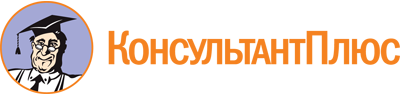 Приказ Минздрава России от 30.11.2017 N 965н
"Об утверждении порядка организации и оказания медицинской помощи с применением телемедицинских технологий"
(Зарегистрировано в Минюсте России 09.01.2018 N 49577)Документ предоставлен КонсультантПлюс

www.consultant.ru

Дата сохранения: 18.09.2023
 